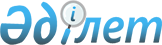 Об определении мест для осуществления выездной торговли в Кармакшинском районе
					
			Утративший силу
			
			
		
					Постановление Кармакшинского районного акимата Кызылординской области от 12 июля 2013 года № 8. Зарегистрировано Департаментом юстиции Кызылординской области 13 августа 2013 года № 4489. Утратило силу постановлением Кармакшинского районного акимата Кызылординской области от 21 июля 2016 года № 295      Сноска. Утратило силу постановлением Кармакшинского районного акимата Кызылординской области от 21.07.2016 № 295 (вводится в действие со дня подписания).

      В соответствии статьи 31 Закона Республики Казахстан от 23 января 2001 года N 148 "О местном государственном управлении и самоуправлении в Республике Казахстан", со статьями 8 и 27 Закона Республики Казахстан от 12 апреля 2004 года "О регулировании торговой деятельности" и "Правилами внутренней торговли" утвержденным постановлением Правительства Республики Казахстан от 21 апреля 2005 года акимат Кармакшинского района ПОСТАНОВЛЯЕТ:

      Сноска. Преамбула в редакции постановлением Кармакшинского районного акимата Кызылординской области от 18.02.2014 N 267 (вводится в действие по истечении десяти календарных дней после дня первого официального опубликования).

      1. Определить места для осуществления выездной торговли в Кармакшинском районе согласно приложению.

      2. Контроль за исполнением настоящего постановления возложить на заместителя акима Кармакшинского района Калиева Е.

      3. Настоящее постановление вводится в действие по истечении десяти календарных дней после дня первого официального опубликования.

      Сноска. Пункт 3 в редакции постановлением Кармакшинского районного акимата Кызылординской области от 18.02.2014 N 267 (вводится в действие по истечении десяти календарных дней после дня первого официального опубликования).

 Места для осуществления выездной торговли в Кармакшинском районе      Сноска. Приложение в редакции постановлением Кармакшинского районного акимата Кызылординской области от 18.02.2014 N 267 (вводится в действие по истечении десяти календарных дней после дня первого официального опубликования).


					© 2012. РГП на ПХВ «Институт законодательства и правовой информации Республики Казахстан» Министерства юстиции Республики Казахстан
				
      Аким Кармакшинского района

Н. Шамуратов
Приложение
к постановлению акимата
Кармакшинского района
от "12" июля 2013 года N 8н/п

Наименование населенного пункта

Место расположения

1

Поселок Жосалы

Южная сторона остановки расположенная на пересечении трассы Самара-Шымкент и улицы Е.Кошербаева

2

Поселок Жосалы

Северно-западная сторона бывшего рынка "Бесаспап" расположенного по улице Омирова

3

Поселок Жосалы

Площадь на против учреждения военизированной охраны расположенный по улице Е.Сексенбаева

4

Поселок Торетам

Западная сторона домов N 4, 6, 8, 10, 12, 14, 16, 18 расположенных по улице Жанкожа батыра

5

Сельский округ Акай

Аул Акай, западная сторона здания N 9 расположенный по улице Абая

6

Сельский округ Кармакшы

Аул Кармакшы, западная сторона домов N 1, 3, 5 расположенных по улице Женис

7

Сельский округ Жосалы, село Торебай би

Аул Торебай би, южная сторона домов N 17, 19 расположенных по улице П.Байшораулы

8

Сельский округ Иркол

Аул Иркол, южная сторона домов N 13-18 расположенных по улице Е.Курманбаева

9

Сельский округ Жанажол, село Дур Онгар

Аул Дур Онгар, восточная сторона домов N 25 расположенный по улице Дур Онгара.

10

Сельский округ ІІІ-Интернационал

Аул ІІІ-Интернационал, западная сторона домов N 2, 5 расположенных по улице Астана

11

Сельский округ Актобе

Аул Актобе, северная сторона от въездного пути в аул Актобе от трассы Самара-Шымкент

12

Сельский округ Акжар

Аул Акжар, северная сторона домов N 22, 24 расположенных по улице К.Изтлеуова

13

Сельский округ Дауылкол, село Турмагамбет

Аул Турмагамбет, южная сторона дома N 30 расположенный по улице Ешнияз Сала

14

Сельский округ Алдашбай Ахун

Аул Алдашбай Ахун, северно-западная сторона пересечении улиц О.Шораякулы и А.Егизбаева.

15

Сельский округ Куандария

Аул Куандария, северно сторона домов N 5, 7, 9 расположенных по улице А.Тортбаева

16

Сельский округ Т.Комекбаева 

Аул Т.Комекбаева, южная сторона дома N 21 расположенный по улице У.Аяпова

